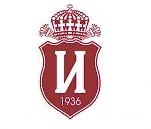 УНИВЕРСИТЕТСКА МНОГОПРОФИЛНА БОЛНИЦА ЗА АКТИВНО ЛЕЧЕНИЕ·ЦАРИЦА ЙОАННА-ИСУЛ· ЕАД	Булстат: 831605806 гр. София 1527, ул. “Бяло море” № 8; тел: (+359 2) 9432 170, факс: (+359 2) 9432 144, 9432 180http://www.isul.eu/·ЦАРИЦА ЙОАННА· 					 	      ИСУЛ                                                                                                                                             ОДОБРЯВАМ,ИЗПЪЛНИТЕЛЕН ДИРЕКТОР                                                                         	ДОЦ. Д-Р ГРИГОРИЙ НЕДЕЛКОВ,ДМДОКУМЕНТАЦИЯза участие в  процедура за възлагане на обществена поръчка, открита по реда на чл. 18, ал. 1, т. 12 от ЗОП  с предмет"Доставка на канцеларски материали и консумативи за офис техника за УМБАЛ ”Царица Йоанна-ИСУЛ” ЕАД"ГР. СОФИЯ2016 г.Документацията за участие е изготвена в съответствиес нормите на Закона за обществените поръчки и е одобрена с Решение № РД-03 – 76/16.11.2016г.С Ъ Д Ъ Р Ж А Н И Ена документацията за участие в процедура за възлагане на обществена поръчка, открита по реда на чл. 18, ал. 1, т. 12 от ЗОП  с предмет "Доставка на канцеларски материали и консумативи за офис техника за УМБАЛ ”Царица Йоанна-ИСУЛ” ЕАД"І. Решение за откриване на процедурата - Решение №  - РД-03 – 76/16.11.2016г.ІІ. Обявление за обществената поръчка ІІІ. Предмет на поръчката. Описание на обекта на поръчката. Изисквания към изпълнението             на поръчката ІV. Изисквания към участниците по отношение на личното им състояние и съответствието          им с критериите за подбор. Основания за отстраняванеV. Критерий за възлаганеVІ. Указания за подготовка на офертата  VІІ.  Разглеждане на офертитеVІІІ. Договор за обществена поръчка ІХ. Приложения:	1. Приложениe № 1- Стандартен образец за единния европейски документ за обществени                                                     поръчки (ЕЕДОП)	2. Приложениe № 2 -  Декларация по чл. 101, ал. 9 и ал. 11 от ЗОП      3. Приложение № 3 – Декларация по чл.101, ал.10 от ЗОП 	4. Приложение № 4 - Предложение за изпълнение на поръчката в съответствие с                                             техническата спецификация	5. Приложение № 5 - Декларация за съгласие с клаузите на приложения проект на                                           договор                     	6. Приложениe № 6 - Декларация за срока на валидността на офертата 		7. Приложениe № 7 - Ценово предложение Х. Проект на договорХІ. Техническа спецификацияРаздел ІРЕШЕНИЕ ЗА ОТКРИВАНЕ НА ПРОЦЕДУРА ЗА ВЪЗЛАГАНЕ НА ОБЩЕСТВЕНА ПОРЪЧКА, ОТКРИТА ПО РЕДА НА ЧЛ. 18, АЛ. 1, Т. 12 ОТ ЗОП   Прилага се копие от решението за обществената поръчка.Раздел  ІІОБЯВЛЕНИЕ ЗА ОБЩЕСТВЕНА ПОРЪЧКА ЗА ВЪЗЛАГАНЕ НА ОБЩЕСТВЕНА ПОРЪЧКА, ОТКРИТА ПО РЕДА НА ЧЛ. 18, АЛ. 1, Т. 12 ОТ ЗОП  Раздел ІІІПРЕДМЕТ НА ПОРЪЧКАТА. ОПИСАНИЕ НА ОБЕКТА НА ПОРЪЧКАТА.Изисквания към изпълнението НА ПОРЪЧКАТА. 1. ПРЕДМЕТ НА ПОРЪЧКАТА. ПЪЛНО ОПИСАНИЕ НА ОБЕКТА на поръчкаТАПредметът на обществената поръчка, открита по реда на чл. 18, ал. 1, т. 12 от ЗОП е "Доставка на канцеларски материали и консумативи за офис техника за УМБАЛ ”Царица Йоанна-ИСУЛ”ЕАД".Обществената поръчка е разделена на 3 обособени позиции. Обхватът и основните параметри на обособените позиции са подробно описани в Раздел VІ. Техническа спецификация за изпълнение на обществената поръчка от настоящата документация за участие. Обособена позиция № 1. „Канцеларски материали“ - включва регулярни доставки по предварителни заявки на канцеларски материали, съгласно Техническата спецификация; Обособена позиция № 2. „Консумативи за офис техника“ - включва регулярни доставки по предварителни заявки на консумативи за офис техника, съгласно Техническата спецификация; Обособена позиция № 3 „Канцеларски материали, включени в Списък на стоките и услугите по чл. 12, ал. 1, т. 1 от ЗОП” - включва регулярни доставки по предварителни заявки на канцеларски материали, съгласно Техническата спецификация. Обществената поръчка съдържа части, някои от които са включени в Списък на стоките и услугите по чл. 12, ал. 1, т. 1 от ЗОП. На основание чл. 80, ал. 1 от ППЗОП, Глава седма “Запазени поръчки”, Възложителят е отделил тези части в една обособена позиция - обособена позиция № 3 „Канцеларски материали, включени в Списък на стоките и услугите по чл. 12, ал. 1, т. 1 от ЗОП”.Списъкът на стоките и услугите по чл. 12, ал. 1, т. 1 от ЗОП, определен с Решение №591/18.07.2016г. на МС на Р. България е списък на стоките и услугите, предназначени за възлагане на специализирани предприятия или кооперации на хора с увреждания или за стопански субекти, чиято основна цел е социалното и професионалното интегриране на хора с увреждания или на хора в неравностойно положение. Изискването за запазена поръчка е посочено в Обявлението, с което се оповестява откриването на процедурата, в Раздел ІІІ.1.5. Лицата, които участват за обособена позиция № 3,  трябва да са регистрирани като специализирани предприятия или кооперации на хора с увреждания най-малко три години преди датата на откриване на процедурата, и да отговарят на изискванията на чл. 12, ал. 5 и ал. 6 от ЗОП.	На основание чл. 12, ал. 7 от ЗОП за обособена позиция № 3 оферти могат да подават и други заинтересовани лица извън тези, за които поръчката е запазена. Офертите на лицата по чл. 12, ал. 7 от ЗОП се разглеждат само ако няма допуснати оферти на лицата, за които поръчката е запазена, при спазване на разпоредбата на чл. 81, ал. 2 от ППЗОП. Прогнозната  стойност на поръчката е 260 000.00 лв. без ДДС, в т.ч.  на обособените позиции както следва:Обособена позиция № 1 - „Канцеларски материали“  – 113 000.00 лв.Обособена позиция № 2 - „Консумативи за офис техника“– 140 000.00 лв.    Обособена позиция № 3 - „Канцеларски материали, включени в Списък на стоките и услугите по чл. 12, ал. 1, т. 1 от ЗОП“  – 7 000.00 лв.    Обществената поръчката, открита по реда на чл. 18, ал. 1, т. 12 от ЗОП с предмет "Доставка на канцеларски материали и консумативи за офис техника за УМБАЛ ”Царица Йоанна - ИСУЛ” ЕАД" е публикувана на адрес:www.isul.eu/Obsht_porachki_art20_2_ZOP/Obsht_porachki_art20_3_ZOP.htm  в Профил на купувача  http://www.isul.eu/Profil_na_kupuvacha.htm.     Всеки участник има право да представи оферта за една, или за повече от една обособени позиции. Изискването за комплексност¹ е задължително за всички обособени позиции. 2. Изисквания към изпълнението НА ПОРЪЧКАТА.       Срокът на договора за изпълнение на поръчката е две години, считано  от датата на сключването му.          Гаранцията за изпълнение на договора е в размер на 5 % от стойността на договора без ДДС. В случай, че обществената поръчка за обособена позиция № 3 бъде възложена на специализирано предприятие или кооперация на хора с увреждания, гаранцията за изпълнение на договора е в размер на 2% от стойността на договора без ДДС.  Място на изпълнение – гр.София, ул.”Бяло море”№8, УМБАЛ „Царица Йоанна-ИСУЛ” ЕАД – сектор „Снабдяване”.Доставките ще се извършват периодично, по писмени заявки на Възложителя, като количествата зависят от текущите потребности, в срок не по-късно от 2 работни дни, считано от деня, следващ датата на получаването на всяка заявка, изпратена по факс или електронна поща.Плащането се извършва по банков път, отложено до 60 дни след получаване на фактура². Средствата се осигуряват от приходи по договор с НЗОК.Раздел ІVИЗИСКВАНИЯ КЪМ УЧАСТНИЦИТЕ ПО ОТНОШЕНИЕ НА ЛИЧНОТО ИМ СЪСТОЯНИЕ И СЪОТВЕТСТВИЕТО ИМ С КРИТЕРИИТЕ ЗА ПОДБОР. ОСНОВАНИЯ ЗА ОТСТРАНЯВАНЕ	Участниците декларират липсата на основанията за отстраняване и съответствието си с критериите за подбор  чрез представяне на Единен европейски документ за обществени поръчки /ЕЕДОП – Приложение №1/. * В този документ се предоставя съответната информация, изисквана от възложителя, и се посочват националните бази данни (публичните регистри), в които се съдържат декларираните обстоятелства, или компетентните органи, които съгласно законодателството на държавата, в която участникът е установен, са длъжни да предоставят информация.  * Когато изискванията по чл.54, ал.1, т. 1, 2 и 7 от ЗОП се отнасят за повече от едно лице, всички лица* подписват един и същ ЕЕДОП. ▬▬▬¹Комплексност – да се оферира за всички артикули от Техническата спецификация! ²Съобразено с разпоредбата на чл.3, ал.5 на Закона за Лечебните заведения³ и чл. 303а, ал. 2 на Търговския закон.  ³„Лечебните заведения по чл. 5, ал. 1 и държавните лечебни заведения - търговски дружества, извършват плащания по сделките, свързани с осъществяваните от тях медицински дейности и за обслужване на пациентите в срок от 60 дни от деня на получаване на фактура или на друга покана за плащане.”*Под „всички лица” да се разбира „всички задължени лица по смисъла на чл. 54, ал. 2 и чл.55, ал. 3 от ЗОП!* Когато е налице необходимост от защита на личните данни или при различие в обстоятелствата, свързани с личното състояние, информацията относно изискванията по чл.54, ал.1, т.1, 2 и 7, се попълва в отделен ЕЕДОП за всяко лице или за някои от лицата. * Когато е приложимо,  ЕЕДОП се представя за всеки от участниците в обединението, което не е юридическо лице, за всеки подизпълнител и за всяко лице, чиито ресурси ще бъдат ангажирани в изпълнението на поръчкатаБ/Когато участникът е обединение от физически и/или юридически лица, изискванията по чл. 54, ал.1, т.1÷7 от ЗОП се прилагат за всеки член на обединението;В/Когато участникът е посочил, че ще използва подизпълнители, изискванията по чл.54, ал.1, т.1÷7 от ЗОП се прилагат за всеки от тях; 1. Изисквания към участниците по отношение на личното им състояние. Прилагане на основанията за отстраняване.	А/ Изисквания към участниците по чл.54, ал.1 от ЗОП относно личното състояние - основания за задължително отстраняване. Нормативноустановените изисквания на чл. 54, ал. 1 от ЗОП относно личното състояние на участниците са абсолютно задължителни, и Възложителят отстранява от участие в процедурата участник, когато:1. е осъден с влязла в сила присъда, освен ако е реабилитиран, за престъпление по чл.108а, чл. 159а–159г, чл.172, чл.192а, чл.194–217, чл.219–252, чл.253–260, чл.301-307, чл. 321, 321а и чл. 352–353е от Наказателния кодекс;2. е осъден с влязла в сила присъда, освен ако е реабилитиран, за престъпление, аналогично на тези по т.1, в друга държава членка или трета страна;3. има задължения за данъци и задължителни осигурителни вноски по смисъла на чл.162, ал.2, т.1 от ДОПК и лихвите по тях, към държавата или към общината по седалището на възложителя и на кандидата или участника, или аналогични задължения, установени с акт на компетентен орган, съгласно законодателството на държавата, в която кандидатът или участникът е установен, освен ако е допуснато разсрочване, отсрочване или обезпечение на задълженията или задължението е по акт, който не е влязъл в сила;4. е налице неравнопоставеност в случаите по чл.44, ал. 5;5. е установено, че: а) е представил документ с невярно съдържание, свързан с удостоверяване липсата на основания за отстраняване или изпълнението на критериите за подбор;б) не е предоставил изискваща се информация, свързана с удостоверяване липсата на основания за отстраняване или изпълнението на критериите за подбор;6. е установено с влязло в сила наказателно постановление или съдебно решение, че при изпълнение на договор за обществена поръчка е нарушил чл.118, чл.128, чл.245 и чл.301–305 от Кодекса на труда или аналогични задължения, установени с акт на компетентен орган, съгласно законодателството на държавата, в която кандидатът или участникът е установен;7. е налице конфликт на интереси, който не може да бъде отстранен.	Б/ Когато участникът е обединение от физически и/или юридически лица, изискванията по чл. 54, ал.1, т.1÷7 от ЗОП се прилагат за всеки член на обединението;	В/ Когато участникът е посочил, че ще използва подизпълнители, изискванията по чл.54, ал.1, т.1÷7 от ЗОП се прилагат за всеки от тях; 	Г/ Изисквания към участниците по чл.55, ал.1, т. 1 и т.4 от ЗОП: Възложителят ще отстрани от участие в процедурата участник, за когото е налице някое от следните обстоятелства:-обявен е в несъстоятелност или е в производство по несъстоятелност, или е в процедура по ликвидация, или е сключил извънсъдебно споразумение с кредиторите си по смисъла на чл. 740 от Търговския закон, или е преустановил дейността си, а в случай че кандидатът или участникът е чуждестранно лице – се намира в подобно положение, произтичащо от сходна процедура, съгласно законодателството на държавата, в която е установен; -доказано е, че е виновен за неизпълнение на договор за обществена поръчка, довело до предсрочното му прекратяване, изплащане на обезщетения или други подобни санкции, с изключение на случаите, когато неизпълнението засяга по-малко от 50 на сто от стойността или обема на договора;	Д/ Когато участникът е обединение от физически и/или юридически лица, изискванията по чл.55, ал.1, т.1 и т.4 от ЗОП се прилагат за всеки член на обединението;	Е/ Когато участникът е посочил, че ще използва подизпълнители при изпълнение на поръчката, изискванията по чл.55, ал.1, т.1 и т.4 от ЗОП се прилагат за всеки от тях. Информацията относно основанията за задължително отстраняване участниците следва да посочат в Част III: Основания за изключване на ЕЕДОП.2. Мерки за доказване на надеждност 1. На основание чл. 56 от ЗОП участник, за когото са налице основания за отстраняване по чл. 54, ал. 1 от ЗОП и посочените от възложителя обстоятелства по чл. 55, ал. 1 от ЗОП , има право да представи доказателства, че е предприел мерки, които гарантират неговата надеждност, въпреки наличието на съответното основание за отстраняване. За тази цел кандидатът или участникът може да докаже, че: 1.1. е погасил задълженията си по чл. 54, ал. 1, т. 3 от ЗОП, включително начислените лихви и/или глоби или че те са разсрочени, отсрочени или обезпечени;1.2. е платил или е в процес на изплащане на дължимо обезщетение за всички вреди, настъпили в резултат от извършеното от него престъпление или нарушение;1.3. е изяснил изчерпателно фактите и обстоятелствата, като активно е съдействал на компетентните органи, и е изпълнил конкретни предписания, технически, организационни и кадрови мерки, чрез които да се предотвратят нови престъпления или нарушения.Възложителят преценява предприетите от кандидата или участника мерки, като отчита тежестта и конкретните обстоятелства, свързани с престъплението или нарушението.В случай че предприетите от кандидата или участника мерки са достатъчни, за да се гарантира неговата надеждност, възложителят не го отстранява от процедурата.Мотивите за приемане или отхвърляне на предприетите мерки и представените доказателства се посочват в решението за класиране или прекратяване на процедурата.Участник, който с влязла в сила присъда или друг акт съгласно законодателството на държавата, в която е произнесена присъдата или е издаден актът, е лишен от правото да участва в процедури за обществени поръчки или концесии, за времето, определено с присъдата или акта, няма право да използва възможността да представи доказателства, че е предприел мерки, които гарантират неговата надеждност.2. На основание чл. 45, ал. 1 от ППЗОП когато за участник е налице някое от основанията за отстраняване по чл. 54, ал. 1 ЗОП или посочените от възложителя основания по чл. 55, ал. 1 ЗОП  и преди подаването на офертата той е предприел мерки за доказване на надеждност по чл. 56 ЗОП, тези мерки се описват в ЕЕДОП.Като доказателства за надеждността на кандидата или участника се представят следните документи:2.1. по отношение на обстоятелствата по чл. 56, ал. 1, т. 1 и 2 ЗОП  – документ за извършено плащане или споразумение, или друг документ, от който да е видно, че задълженията са обезпечени или че страните са договорили тяхното отсрочване или разсрочване, заедно с погасителен план и/или с посочени дати за окончателно изплащане на дължимите задължения или е в процес на изплащане на дължимо обезщетение;2.2. по отношение на обстоятелството по чл. 56, ал. 1, т. 3 ЗОП  – документ от съответния компетентен орган за потвърждение на описаните обстоятелства.Доказване липсата на основания за отстраняванеЗа доказване на липсата на основания за отстраняване участникът, избран за изпълнител, представя:1. за обстоятелствата по чл.54, ал.1, т.1 от ЗОП – свидетелство за съдимост;2. за обстоятелството по чл.54, ал.1, т.3 от ЗОП – удостоверение от органите по приходите и удостоверение от общината по седалището на възложителя и на участника;3. за обстоятелството по чл.54, ал.1, т.6 от ЗОП – удостоверение от органите на Изпълнителна агенция "Главна инспекция по труда";4. за обстоятелствата по чл.55, ал.1, т.1 от ЗОП – удостоверение, издадено от Агенцията по вписванията.5. за обстоятелствата по чл.54, ал.1,т.4-5 и т.7 и чл.55, ал.1, т.4 и т.5 от ЗОП – декларация.*Когато в удостоверението по т. 3 се съдържа информация за влязло в сила наказателно постановление или съдебно решение за нарушение по чл. 54, ал. 1, т. 6, участникът представя декларация, че нарушението не е извършено при изпълнение на договор за обществена поръчка.*Когато участникът, избран за изпълнител, е чуждестранно лице, той представя съответния документ по т.1-4, издаден от компетентен орган, съгласно законодателството на държавата, в която участникът е установен.*Когато в съответната държава не се издават документи за посочените обстоятелства или когато документите не включват всички обстоятелства, участникът представя декларация, ако такава декларация има правно значение съгласно законодателството на съответната държава. Когато декларацията няма правно значение, участникът представя официално заявление, направено пред компетентен орган в съответната държава.*Документите се представят и за членовете на обединението, за подизпълнителите и третите лица, ако има такива. *Възложителят няма право да изисква представянето на документите за доказване на липсата на основания, когато обстоятелствата в тях са достъпни чрез публичен безплатен регистър или информацията или достъпът до нея се предоставя от компетентния орган на възложителя по служебен път.* Участниците са длъжни да уведомят писмено възложителя в 3-дневен срок от настъпване на обстоятелство по чл. 54, ал. 1 от ЗОП, или посоченото от възложителя основание по чл. 55, ал. 1 ЗОП. Изисквания към участниците, свързани с критериите за подборИзисквания относно годността (правоспособността) на участниците за упражняване на професионална дейност:Участниците трябва да са регистрирани като търговци по българското законодателство или по законодателство на държава-членка на Европейския съюз, или държава - страна по Споразумението за Европейското икономическо пространство.В Част II: „Информация за икономическия оператор” в таблица А: Информация за икономическия оператор, в изискването „Идентификация” следва да посочи ЕИК на участника.  Само за обособена позиция №3 „Канцеларски материали, включени в Списък на стоките и услугите по чл. 12, ал. 1, т. 1 от ЗОП”:За доказване на съответствието с поставеното  изискване за запазена поръчкаучастниците следва да посочат необходимата информация в Част II: „Информация за икономическия оператор” в таблица А: Информация за икономическия оператор. В графата „Само в случай че поръчката е запазена” участниците следва да посочат номера, под който са вписани в регистъра на специализираните предприятия и кооперации на хора с увреждания, поддържан от Агенцията за хората с увреждания, или информация относно регистрация в еквивалентен регистър на държава - членка на Европейския съюз. (или уеб адрес, орган или служба, издаващи документа, точно позоваване на документа)*При невъзможност за самостоятелно изпълнение в този обем, участниците могат да ползват подизпълнители или да се позовават на ресурсите на трети лица, при условие че и последните са специализирани предприятия или кооперации на хора с увреждания.5.Възложителят не поставя изисквания към икономическото и финансовото състояние на участниците в процедурата. 6. Изисквания относно техническите възможности на участниците. Участниците трябва да прилагат система за управление на качеството, сертифицирана по EN ISO 9001:2008 или еквивалентен, с обхват предмета на обществената поръчка.За доказване на съответствието с това изискване участниците следва да посочат необходимата информация за прилаганата система за управление на качеството при изпълнение на поръчката в таблица Г: Стандарти за осигуряване на качеството, част IV „Критерии за подбор" на ЕЕДОП. Изисквано минимално ниво: Участниците трябва да притежават сертификат  EN ISO 9001:2008 или еквивалентен, с обхват предмета на обществената поръчка, валиден към датата на подаване на офертатаВ случай, че участниците не могат да посочат уеб адрес, орган или служба, издаващи изискуемите документи, Възложителят може да изисква от участниците по всяко време да представят всички или част от документите, чрез които се доказва информацията, посочена в ЕЕДОП, когато това е необходимо за законосъобразното провеждане на процедурата.*Сертификатите трябва да са издадени от независими лица, които са акредитирани по съответната серия европейски стандарти от Изпълнителна агенция "Българска служба за акредитация" или от друг национален орган по акредитация, който е страна по Многостранното споразумение за взаимно признаване на Европейската организация за акредитация, за съответната област или да отговарят на изискванията за признаване съгласно чл. 5а, ал. 2 от Закона за националната акредитация на органи за оценяване на съответствието. Възложителят ще приеме еквивалентни сертификати, издадени от органи, установени в други държави членки.Други основания  за отстраняване На основание чл. 107 от ЗОП Възложителят отстранява от процедурата и:1. участник, който не отговаря на поставените критерии за подбор или не изпълни друго условие, посочено в обявлението за обществената поръчка или в одобрената от Възложителя документация;2. участник, който е представил оферта, която не отговаря на предварително обявените условия на поръчката или на правила и изисквания, свързани с опазване на околната среда, социалното и трудовото право, приложими колективни споразумения и/или разпоредби на международното екологично, социално и трудово право, които са изброени в приложение № 10 към ЗОП;3. участник, който не е представил в срок обосновката по чл. 72, ал. 1 от ЗОП или чиято оферта не е приета съгласно чл. 72, ал.-ал. 3 – 5 от ЗОП;4. участници, които са свързани лица по смисъла на § 2, т. 45 от ДР на ЗОП, а именно лица по смисъла на § 1, т. 13 и 14 от допълнителните разпоредби на Закона за публичното предлагане на ценни книжа.РАЗДЕЛ VКРИТЕРИЙ ЗА ВЪЗЛАГАНЕ Класирането на допуснатите участници ще се извърши въз основа на икономически най-изгодната оферта, определена  въз основа на избрания критерий за възлагане «най-ниска цена».РАЗДЕЛ VІУКАЗАНИЯ ЗА ПОДГОТОВКА НА ОФЕРТАТА  1. Общи условия	Документите, свързани с участието в откритата процедура с предмет "Доставка на канцеларски материали и консумативи за офис техника за УМБАЛ ”Царица Йоанна - ИСУЛ” ЕАД" се представят от участника или от упълномощен от него представител - лично или чрез пощенска или друга куриерска услуга с препоръчана пратка с обратна разписка, на административния адрес на възложителя, а именно  гр. София, п.к. 1527, ул.”Бяло море” № 8, в сектор “ДДП” всеки работен ден до крайния срок за подаване на офертите в работното време на възложителя – 8:00÷16:30 ч.	Възложителят предоставя неограничен, пълен, безплатен и пряк достъп чрез публикуване на документацията за обществената поръчка на интернет страницата на УМБАЛ"Царица Йоанна-ИСУЛ"ЕАД www.isul.eu в Профил на купувача  http://www.isul.eu/Profil_na_kupuvacha.htm, в Раздел „Обществени поръчки”   www.isul.eu/Obsht_porachki_art20_2_ZOP/Obsht_porachki_art20_3_ZOP.htm от датата на публикуване на обявлението в Регистъра за обществени поръчки (РОП).	Всеки участник има право да представи само една оферта, като не се приемат варианти на офертата. При изготвяне на офертата всеки участник трябва да се придържа точно към обявените от възложителя условия.	Лице, което участва в обединение или е дало съгласие и фигурира като подизпълнител в офертата на друг участник, не може да представя самостоятелна оферта. Едно физическо или юридическо лице може да участва само в едно обединение. Свързани лица не могат да бъдат самостоятелни участници в една и съща процедура. 	До изтичането на срока за подаване на офертите всеки участник в процедурата може да промени, допълни или да оттегли офертата си. Допълнението и/или промяната на офертата трябва да отговарят на изискванията и условията за представяне на първоначалната оферта, като върху плика бъде поставен надпис „Допълнение/Промяна на оферта с входящ номер....” и наименованието на участника.	Срокът на валидност на офертите е 4 месеца, считано от крайния срок за подаване на офертите. През този срок всеки участник е обвързан с условията на представената от него оферта.   	Документите, свързани с участието в откритата процедура се представят в запечатана непрозрачна опаковка, върху която се посочват наименованието на участника, /включително участниците в обединението, когато е приложимо/, адрес за кореспонденция, телефон и по възможност - факс и електронен адрес, наименованието на поръчката и обособените позиции и номенклатурни единици, за които се подават документите. 	Минималните изисквания към офертите, са посочени в Раздел ІV „Изисквания към участниците по отношение на личното им състояние и съответствието им с критериите за подбор”. 	Участниците могат да посочват в офертите си информация, която смятат за конфиденциална във връзка с наличието на търговска тайна. Когато участниците са се позовали на конфиденциалност, съответната информация не се разкрива от възложителя.  Участниците не могат да се позовават на конфиденциалност по отношение на предложенията от офертите им, които подлежат на оценка!  	При приемане на офертата върху плика се отбелязват поредният номер, датата и часът на получаването и посочените данни се записват във входящ регистър, за което на приносителя се издава документ. Не се приема и се връща незабавно на участника оферта, която е представена след изтичане на крайния срок или в не запечатана, или скъсана опаковка. Тези обстоятелства се отбелязват във входящия регистър.	Всички документи за участие в процедурата се представят на български език. Когато документът е съставен на чужд език, се представя и в превод. Участникът носи отговорност за верността на превода.ІІ. Съдържание на офертатаВсяка оферта трябва да съдържа:1.Опис на представените документи;2.Единен европейски документ за обществени поръчки с информация относно личното състояние на участника и критериите за подбор /	ЕЕДОП – Приложение №1/; 3.Документи за доказване на предприетите мерки за надеждност /когато е приложимо/;	4.Декларация за съгласие от трето лице по чл. 65, ал.3 от ЗОП /когато е приложимо/;5.Декларация по чл.101, ал. 9 и ал.11 от ЗОП – Приложение № 2;6.Декларация по чл.101, ал.10 от ЗОП – Приложение № 3;  7.Декларация за конфиденциалност по чл. 102 от ЗОП /когато е приложимо/;8. Списък на всички задължени лица по смисъла на чл. 54, ал. 2 и чл.55, ал. 3 от ЗОП, както и информация относво правно-организационната форма, под която участникът осъществява дейността си. 9. Техническото предложение, което съдържа:9.1.Документ за упълномощаване, когато лицето, което подава офертата, не е законният представител на участника;  9.2. Предложение за изпълнение на поръчката в съответствие с техническата спецификация, изготвено по Приложение № 4, включващо и срок за доставка. *Срокът за доставка трябва да бъде посочен в работни дни!!! *Оферти със срок за доставка над 2 работни дни се отстраняват!!!9.3. Декларация за съгласие с клаузите на договора - Приложение № 5;9.4.Декларация за срока на валидността на офертата - Приложение № 6; 9.5. Само за обособена позиция № 1, артикули № 34 и № 35: Протокол от изпитване за извършен анализ на хартията, издаден от „Института по целулоза и хартия”АД, гр.София с дата на издаване не по-късно от 6 месеца преди датата на обявяване на обществената поръчка - заверено от участника копие.  *** Изисквания към копирната хартия. Показатели: Маса: 80+/-2 g/m2 по БДС ЕN ISO 536:2012 или еквивалент; Дебелина: min 105 µm по БДС ЕN ISO 534:2012 или еквивалент; Степен на белота: min 113 % по БДС ЕN ISO 2470-2:2008 или еквивалент;Непрозрачност: min 94% по БДС ЕN ISO 2471:2012 или еквивалент;CIE белота: min 168 % БДС ЕN ISO 11475:2004 или еквивалент;Състав: 100 % целулозни влакна. Да е подходяща за двустранно копиране с  високоскоростни копирни машини, лазерни и мастиленоструйни  принтери и факс апарати. Хартията трябва да бъде доставяна в оригинална опаковка на производителя по 500 листа в пакет.9.6. Само за обособена позиция № 2:9.6.1.Оторизационно писмо от производителя на печатащото устройство за дистрибуция на тонер касети;9.6.2. Копие на сертификат по БДС ЕN ISO/IEC 19752:2004 или еквивалент от производителя.*** Под оригинални тонер касети се разбират такива, които са прозведени от производителя на съответната търговска марка техника, и при използването на които се запазва гаранцията на техниката, предоставена от производителя. 10. Ценово предложение на участника относно цената за придобиване на канцеларските материали и консумативи за офис техника, изготвено по Приложение № 7 "Ценово предложение”. Изисквания към  ценовото предложение на участника:Финансовото  предложение на участника за всяка от обособените позиции се изготвя по Приложение № 7.Класирането ще се извърши съобразно избрания критерий за възлагане «най-ниска цена». Най-ниската цена за всяка една обособена позиция се формира като сума от единичните  цени без ДДС на всички артикули в нея, разделена на броя им  (съответно 81 бр., 46 бр. или 3 бр.), и следва да бъде нанесена в колона  5 от приложението.Всички цени следва да бъдат с точност до втория знак след десетичната запетая!Оферти, които не отговарят на изискванията на Възложителя, ще бъдат отстранявани. * Когато участник подава оферта за повече от една обособена позиция, в опаковката за всяка от позициите се представят поотделно комплектувани документи по чл. 39, ал. 3, т. 1 от ППЗОП, и отделни непрозрачни пликове с надпис "Предлагани ценови параметри" с посочване на обособените позициии, за които се отнасят.Критериите за подбор са еднакви за всички обособени позиции. На основание чл. 47, ал. 10 от ППЗОП Възложителят допуска представяне на едно заявление /един ЕЕДОП и документите от № 1 до № 8, описани в съдържанието на офертата.Раздел VІІРАЗГЛЕЖДАНЕ НА ОФЕРТИТЕ 	След изтичането на срока за получаване на оферти възложителят назначава със заповед комисия по чл. 103, ал. 1 от ЗОП. 	Получените оферти се отварят на публично заседание, на което могат да присъстват  участниците в процедурата или техни упълномощени представители, както и представители на средствата за масово осведомяване.          	Комисията отваря по реда на тяхното постъпване запечатаните непрозрачни опаковки и оповестява тяхното съдържание, а когато е приложимо - проверява за наличието на отделен запечатан плик с надпис "Предлагани ценови параметри". Най-малко трима от членовете на комисията подписват Предложението за изпълнение на поръчката и плика с надпис "Предлагани ценови параметри". Комисията предлага по един от присъстващите представители на другите участници да подпише Предложението за изпълнение на поръчката и плика с надпис "Предлагани ценови параметри". С това приключва публичната част от заседанието на комисията.        	Комисията разглежда документите по чл. 39, ал. 2 от ЗОП за съответствие с изискванията към личното състояние и критериите за подбор, поставени от възложителя, и съставя протокол. Когато установи липса, непълнота или несъответствие на информацията, включително нередовност или фактическа грешка, или несъответствие с изискванията към личното състояние или критериите за подбор, комисията ги посочва в протокола и го изпраща на всички участници в деня на публикуването му в профила на купувача.        	В срок до 5 работни дни от получаването на протокола участниците, по отношение на които е констатирано несъответствие или липса на информация, могат да представят на комисията нов ЕЕДОП и/или други документи, които съдържат променена и/или допълнена информация. Допълнително предоставената информация може да обхваща и факти и обстоятелства, които са настъпили след крайния срок за получаване на оферти или заявления за участие.*Когато промените се отнасят до обстоятелства, различни от посочените по чл. 54, ал. 1, т. 1, 2 и 7 и чл. 55, ал. 1, т. 5 от ЗОП, новият ЕЕДОП може да бъде подписан от едно от лицата, които могат самостоятелно да представляват кандидата или участника.        	След изтичането на горепосочения срок комисията пристъпва към разглеждане на допълнително представените документи относно съответствието на участниците с изискванията към личното състояние и критериите за подбор.        	При извършването на предварителния подбор и на всеки етап от процедурата комисията може при необходимост да иска разяснения за данни, заявени от кандидатите и участниците, и/или да проверява заявените данни, включително чрез изискване на информация от други органи и лица.Комисията не разглежда техническите предложения на участниците, за които е  установено, че не отговарят на изискванията за лично състояние и на критериите за подбор.         	Комисията разглежда допуснатите оферти и проверява за тяхното съответствие с предварително обявените условия. Ценовото предложение на участник, чиято оферта не отговаря на изискванията на възложителя, не се отваря.	Не по-късно от два работни дни преди датата на отваряне на ценовите оферти комисията обявява най-малко чрез съобщение в профила на купувача датата, часа и мястото на отварянето. Отварянето на ценовите оферти се извършва при условията на чл. 54, ал. 2 от ЗОП.         	Комисията отваря ценовите оферти на допуснатите участници в процедурата и ги оповестява.         	Класирането на допуснатите участници ще се извърши въз основа на икономически най-изгодната оферта, определена  въз основа на избрания критерий за възлагане  «най-ниска цена».        	Преди извършване на този етап на оценка, финансовите предложения се проверяват за съответствие с изискванията на документацията за участие в процедурата, както и за аритметични грешки.         	Когато предложение в офертата на участник е с повече от 20 на сто по-благоприятно от средната стойност на предложенията на останалите участници по същия показател за оценка, комисията изисква от него подробна писмена обосновка за начина на неговото образуване, която се представя в петдневен срок от получаване на искането.        	Комисията класира участниците по степента на съответствие на офертите с предварително обявените от възложителя условия.       	Комисията предлага за отстраняване от процедурата участник, по отношение на който се установят обстоятелствата, посочени в чл.107 от ЗОП.       	Комисията изготвя протокол за резултатите от работата си, който се подписва от всички членове и се предава на възложителя заедно с цялата документация.        	В 10 дневен срок от утвърждаване на протокола Възложителят, съгласно чл. 106, ал. 6 ЗОП, издава мотивирано решение, с което определя изпълнителите и/или прекратява процедурата. В решението възложителят посочва и отстранените от участие в процедурата участници  на основание чл. 107 от ЗОП.       	Възложителят публикува в профила на купувача решението в тридневен срок от издаването му, в условията на чл. 43, ал.1 от ЗОП.Раздел VІІІДОГОВОР ЗА ОБЩЕСТВЕНА ПОРЪЧКА        	Договор за обществена поръчка се сключва с участника, определен за изпълнител на поръчката в едномесечен срок след влизане в сила на  решението за определяне на изпълнител или на определението, с което е допуснато предварително изпълнение на това решение, но не преди изтичане на 14-дневен срок от уведомяването на заинтересованите участници за решението за определяне на изпълнител.         	Договорът за обществената поръчка се сключва за срок от две години и включва задължително всички предложения от офертата на участника, определен за изпълнител.        	Възложителят няма право да сключи договор с избрания изпълнител преди влизането  в сила на  всички решения по процедурата.        	Договор за обществена поръчка не се сключва,  когато са налице обстоятелствата по чл.112, ал.2 от ЗОП.        	Преди подписване на договора за възлагане на обществената поръчка, на основание чл. 67, ал. 6 от ЗОП участникът, определен за изпълнител е длъжен да предостави актуални документи, удостоверяващи липсата на основания за отстраняване от процедурата и съответствието с поставените критерии за подбор.         	Гаранцията за изпълнение на договора е в размер на 5 % от стойността на договора без ДДС. В случай, че обществената поръчка за обособена позиция № 3 бъде възложена на специализирано предприятие или кооперация на хора с увреждания, гаранцията за изпълнение на договора е в размер на 2% от стойността на договора без ДДС.  Условията и срока за задържане и освобождаването и се уреждат в договора за възлагане на обществената поръчка. Гаранцията за изпълнение се представя в една от следните форми:	а) парична сума, внесена по посочената по-долу банкова сметка на ВЪЗЛОЖИТЕЛЯ в  Стопанска и Инвестиционна банка: IBAN BG15 BUIB 9888 1012 740900, BIG код BUIB BGSF; или 	б) безусловна неотменяема банкова гаранция; или	в) застраховка, която обезпечава изпълнението чрез покритие на отговорността на ИЗПЪЛНИТЕЛЯ. 	Гаранцията за изпълнение следва да е със срок на валидност от датата на влизане в сила на Договора до най-малко 30 /тридесет/ дни след изтичането на срока му.Условията и срока за задържане и освобождаването и се уреждат в договора за възлагане на обществената поръчка.     	За всички неуредени въпроси в това указание за подготовка на офертата се прилагат разпоредбите на  действащия Закон за обществените поръчки и ППЗОП.Раздел ІХПРИЛОЖЕНИЯ                                                                                               Приложениe № 1Стандартен образец за единния европейски документ за обществени поръчки (ЕЕДОП)Част І: Информация за процедурата за възлагане на обществена поръчка и за възлагащия орган или възложителя При процедурите за възлагане на обществени поръчки, за които в Официален вестник на Европейския съюз се публикува покана за участие в състезателна процедура, информацията, изисквана съгласно част I, ще бъде извлечена автоматично, при условие че ЕЕДОП е създаден и попълнен чрез електронната система за ЕЕДОП. Позоваване на съответното обявление, публикувано в Официален вестник на Европейския съюз:
OВEС S брой[], дата [], стр.[], 
Номер на обявлението в ОВ S: [ ][ ][ ][ ]/S [ ][ ][ ]–[ ][ ][ ][ ][ ][ ][ ]Когато поканата за участие в състезателна процедура не се публикува в Официален вестник на Европейския съюз, възлагащият орган или възложителят трябва да включи информация, която позволява процедурата за възлагане на обществена поръчка да бъде недвусмислено идентифицирана.В случай, че не се изисква публикуването на обявление в Официален вестник на Европейския съюз, моля, посочете друга информация, която позволява процедурата за възлагане на обществена поръчка да бъде недвусмислено идентифицирана (напр. препратка към публикация на национално равнище):  [……]Информация за процедурата за възлагане на обществена поръчкаИнформацията, изисквана съгласно част I, ще бъде извлечена автоматично, при условие че ЕЕДОП е създаден и попълнен чрез посочената по-горе електронна система за ЕЕДОП. В противен случай тази информация трябва да бъде попълнена от икономическия оператор.Останалата информация във всички раздели на ЕЕДОП следва да бъде попълнена от икономическия операторЧаст II: Информация за икономическия операторА: Информация за икономическия операторБ: Информация за представителите на икономическия операторАко е приложимо, моля, посочете името/ната и адреса/ите на лицето/ата, упълномощено/и да представляват икономическия оператор за целите на настоящата процедура за възлагане на обществена поръчка:В: Информация относно използването на капацитета на други субектиАко „да“, моля, представете отделно за всеки от съответните субекти надлежно попълнен и подписан от тях ЕЕДОП, в който се посочва информацията, изисквана съгласно раздели А и Б от настоящата част и от част III. 
Обръщаме Ви внимание, че следва да бъдат включени и техническите лица или органи, които не са свързани пряко с предприятието на икономическия оператор, и особено тези, които отговарят за контрола на качеството, а при обществените поръчки за строителство — тези, които предприемачът може да използва за извършване на строителството. 
Посочете информацията съгласно части IV и V за всеки от съответните субекти, доколкото тя има отношение към специфичния капацитет, който икономическият оператор ще използва.Г: Информация за подизпълнители, чийто капацитет икономическият оператор няма да използва(разделът се попълва само ако тази информация се изисква изрично от възлагащия орган или възложителя)Ако възлагащият орган или възложителят изрично изисква тази информация в допълнение към информацията съгласно настоящия раздел, моля да предоставите информацията, изисквана съгласно раздели А и Б от настоящата част и част ІІІ за всяка (категория) съответни подизпълнители.Част III: Основания за изключванеА: Основания, свързани с наказателни присъдиЧлен 57, параграф 1 от Директива 2014/24/ЕС съдържа следните основания за изключване:Участие в престъпна организация:Корупция:Измама:Терористични престъпления или престъпления, които са свързани с терористични дейности:Изпиране на пари или финансиране на тероризъмДетски труд и други форми на трафик на хораБ: Основания, свързани с плащането на данъци или социалноосигурителни вноски В: Основания, свързани с несъстоятелност, конфликти на интереси или професионално нарушениеМоля, имайте предвид, че за целите на настоящата процедура за възлагане на обществена поръчка някои от следните основания за изключване може да са формулирани по-точно в националното право, в обявлението или в документацията за поръчката. Така например в националното право може да е предвидено понятието „сериозно професионално нарушение“ да обхваща няколко различни форми на поведение. Г: Други основания за изключване, които може да бъдат предвидени в националното законодателство на възлагащия орган или възложителя на държава членкаЧаст IV: Критерии за подборОтносно критериите за подбор (раздел илираздели А—Г от настоящата част) икономическият оператор заявява, че: Общо указание за всички критерии за подборИкономическият оператор следва да попълни тази информация само ако възлагащият орган или възложителят е посочил в съответното обявление или в документацията за поръчката, посочена в обявлението, че икономическият оператор може да се ограничи до попълването й в раздел  от част ІV, без да трябва да я попълва в друг раздел на част ІV:А: ГодностИкономическият оператор следва да предостави информация само когато критериите за подбор са били изисквани от възлагащия орган или възложителя в обявлението или в документацията за поръчката, посочена в обявлението.Б: икономическо и финансово състояниеИкономическият оператор следва да предостави информация само когато критериите за подбор са били изисквани от възлагащия орган или възложителя в обявлението, или в документацията за поръчката, посочена в обявлението.В: Технически и професионални способностиИкономическият оператор следва да предостави информация само когато критериите за подбор са били изисквани от възлагащия орган или възложителя в обявлението, или в документацията за поръчката, посочена в обявлението.Г: Стандарти за осигуряване на качеството и стандарти за екологично управлениеИкономическият оператор следва да предостави информация само когато стандартите за осигуряване на качеството и/или стандартите за екологично управление са били изискани от възлагащия орган или възложителя в обявлението или в документацията за обществената поръчка, посочена в обявлението.Част V: Намаляване на броя на квалифицираните кандидатиИкономическият оператор следва да предостави информация само когато възлагащият орган или възложителят е посочил обективните и недискриминационни критерии или правила, които трябва да бъдат приложени с цел ограничаване броя на кандидатите, които ще бъдат поканени за представяне на оферти или за провеждане на диалог. Тази информация, която може да бъде съпроводена от изисквания относно видовете сертификати или форми на документални доказателства, ако има такива, които трябва да бъдат представени, се съдържа в съответното обявление или в документацията за обществената поръчка, посочена в обявлението.
Само при ограничени процедури, състезателни процедури с договаряне, процедури за състезателен диалог и партньорства за иновации:Икономическият оператор декларира, че:Част VI: Заключителни положенияДолуподписаният декларира, че информацията, посочена в части II – V по-горе, е вярна и точна, и че е представена с ясното разбиране на последствията при представяне на неверни данни.Долуподписаният официално декларира, че е в състояние при поискване и без забава да представи указаните сертификати и други форми на документални доказателства, освен в случаите, когато:а) възлагащият орган или възложителят може да получи придружаващите документи чрез пряк достъп до съответната национална база данни във всяка държава членка, която е достъпна безплатно; илиб) считано от 18 октомври 2018 г. най-късно, възлагащият орган или възложителят вече притежава съответната документация.Долуподписаният дава официално съгласие [посочете възлагащия орган или възложителя съгласно част I, раздел A] да получи достъп до документите, подкрепящи информацията, която е предоставена в [посочете съответната част, раздел/ точка/и] от настоящия Единен европейски документ за обществени поръчки за целите на [посочете процедурата за възлагане на обществена поръчка: (кратко описание, препратка към публикацията в Официален вестник на Европейския съюз, референтен номер)]. Дата, място и, когато се изисква или е необходимо, подпис(и):  [……]           Приложение № 2Д Е К Л А Р А Ц И Япо чл. 101, ал. 9 и ал. 11 от ЗОПДолуподписаният    /-ната/    	,    с    ЕГН    	,л.к.№ ........................           издадена    на ..........................     в 	в качеството    ми    на	................................ на ............................................	 (посочва се фирмата, която представлявате), с ЕИК …………………, във връзка с участието на дружеството (обединението) в публично състезание с предмет "Доставка на канцеларски материали и консумативи за офис техника за УМБАЛ ”Царица Йоанна-ИСУЛ” ЕАД"Д Е К Л А Р И Р А М:Представляваното от мен дружество:не участва в обединение, което е участник в настоящото публично състезание;не е давало съгласие да бъде подизпълнител на друг участник в настоящото публично състезание; не е свързано лице с друг участник в настоящото публично състезание по смисъла на § 1, т. 13 и 14 от допълнителните разпоредби на Закона за публичното предлагане на ценни книжа.Известна ми е отговорността по чл. 313 от Наказателния кодекс за посочване на неверни данни.   Дата:........................2016г.	                              ДЕКЛАРАТОР:…………………………									    /подпис и печат/	           Приложение №3Д Е К Л А Р А Ц И Япо чл. 101, ал. 10 от ЗОПДолуподписаният    /-ната/    	,    с    ЕГН    	,л.к.№ ........................           издадена    на ..........................     в 	в качеството    ми    на	................................ на ............................................	 (посочва се фирмата, която представлявате), с ЕИК …………………, във връзка с участието на дружеството (обединението) в публично състезание с предмет "Доставка на канцеларски материали и консумативи за офис техника за УМБАЛ ”Царица Йоанна-ИСУЛ” ЕАД"Д Е К Л А Р И Р А М:Представляваното от мен дружество не участва в друго обединение, което е участник в настоящото публично състезание.Известна ми е отговорността по чл. 313 от Наказателния кодекс за посочване на неверни данни.Дата:........................2016г.	                                                        …………………………									    /подпис и печат/	                                        Приложение № 5Д Е К Л А Р А Ц И Я                                                 за съгласие с клаузите на договораДолуподписаният    /-ната/    	,    с    ЕГН    	,л.к.№ ........................           издадена    на ..........................     в 	в качеството    ми    на	................................ на ............................................	 (посочва се фирмата, която представлявате), с ЕИК …………………, във връзка с участието на дружеството (обединението) в публично състезание с предмет "Доставка на канцеларски материали и консумативи за офис техника за УМБАЛ ”Царица Йоанна-ИСУЛ” ЕАД"                                                            Д Е К Л А Р И Р А М:1. Представляваното от мен дружество (обединение) като участник в публичното състезание за възлагане на настоящата обществена поръчка приема клаузите на приложения към документацията за участие проект на договор. Известно ми е, че за вписване на неверни данни в настоящата декларация подлежа на наказателна отговорност съгласно чл. 313 от Наказателния кодекс.    Дата:........................2016г.	                              ДЕКЛАРАТОР:…………………………									    /подпис и печат/	Приложение № 6Д Е К Л А Р А Ц И Яза срока на валидността на офертатаДолуподписаният    /-ната/    	,    с    ЕГН    	,л.к.№ ........................           издадена    на ..........................     в 	в качеството    ми    на	................................ на ............................................	 (посочва се фирмата, която представлявате), с ЕИК …………………, във връзка с участието на дружеството (обединението) в публично състезание с предмет "Доставка на канцеларски материали и консумативи за офис техника за УМБАЛ ”Царица Йоанна-ИСУЛ” ЕАД"                                                            Д Е К Л А Р И Р А М:Срокът на валидността на офертата е 4 месеца след крайния срок за подаване на офертите.Известно ми е, че за вписване на неверни данни в настоящата декларация подлежа на наказателна отговорност съгласно чл. 313 от Наказателния кодекс.    Дата:........................2016г.	                              ДЕКЛАРАТОР:…………………………									    /подпис и печат/	Раздел ХПроектДОГОВОРID  № 00494-2016-00......Днес, ..............2016 г. в гр. София, между:УМБАЛ "Царица Йоанна - ИСУЛ"ЕАД със седалище и адрес на управление гр. София, район "Оборище", ул."Бяло море"№8, тел. 02/9432 215, факс 02/9432 180, ЕИК 831605806, представлявано от доц. д-р Григорий Неделков, д.м. – Изпълнителен директор, наричано за краткост по-долу "ВЪЗЛОЖИТЕЛ" от една страна, и.................................................................................................. със седалище и адрес на управление ........................................................., ул.  „.......................................................“ № .........., тел: ........................., факс …………………………. ЕИК......................................, представлявано от ..............................................................................., наричано за краткост "ИЗПЪЛНИТЕЛ" от друга страна, на основание чл. 112, ал. 1 от ЗОП и в изпълнение на Решение № …………….на Изпълнителния директор за определяне на изпълнител на обществена поръчка с предмет "Доставка на канцеларски материали и консумативи за офис техника за УМБАЛ ”Царица Йоанна-ИСУЛ” ЕАД" се сключи настоящият договор, като страните се споразумяха за следното:І. ПРЕДМЕТ НА ДОГОВОРА И СРОКЧл. 1. Възложителят възлага, а Изпълнителят приема да изпълни на свой риск обществена поръчка с предмет "Доставка на канцеларски материали и консумативи за офис техника за УМБАЛ ”Царица Йоанна-ИСУЛ” ЕАД" по отношение на обособена позиция № …Чл. 2. Възложителят заявява видове артикули, посочени в Приложение № 1 – „Предложение за изпълнение на поръчката за обособена позиция № …………..“ и Приложение № 2 – „Ценово предложение за обособена позиция № …………“.Чл. 3. Възложителят може да заявява различни количества от отделен вид артикул, като ги заплаща съобразно единичната цена за съответния артикул, посочена в ценовото предложение на Изпълнителя.Чл. 4. Настоящият договор влиза в сила от датата на подписването му и е със срок на изпълнение 24 /двадесет и четири/ месеца.ІІ. НАЧИН И МЯСТО НА ИЗПЪЛНЕНИЕЧл. 5. (1). Настоящият договор се сключва за периодични поръчки, в зависимост от текущите потребности. Възложителят заявява необходимите количества от артикулите съгласно Приложение № 1.(2). Изпълнителят осъществява доставката на материалите в срок не по-късно от 2 работни дни, считано от деня следващ датата на получаването на всяка заявка, изпратена по факс или електронна поща.	(3). Изпълнителят изпълнява доставката франко склада на Възложителя – гр. София, ул. „Бяло море” № 8, УМБАЛ „Царица Йоанна - ИСУЛ” ЕАД, сектор „Снабдяване”, в рамките на работното време на Възложителя - от 8,00 до 16,30 часа.(4). Собствеността върху канцеларските материали преминава върху Възложителя в момента на предаването им на неговия адрес, за което се съставя приемателно - предавателен протокол от упълномощените представители на двете страни.(5). Когато Изпълнителят е сключил договор/договори за подизпълнение, доставките извършени от подизпълнителя/подизпълнителите се приемат от Възложителя в присъствието на Изпълнителя и подизпълнителя.Чл. 6. При установени несъответствия във вида, количеството, качеството, единичните цени или стойността на доставените канцеларски материали, представители на двете страни съставят двустранен констативен протокол, по силата на който Изпълнителят е длъжен да отстрани за своя сметка пропуска в максимален срок до 3 (три) работни дни, считано от деня следващ датата на подписване на констативния протокол. 		Чл. 7. Възложителят има право да прави рекламации пред Изпълнителя за констатирани явни недостатъци или появили се скрити недостатъци на вече доставените канцеларски материали, като иска отстраняването или коригирането им за сметка на Изпълнителя в срок до 3 (три) работни дни, считано от деня следващ датата на получаване на рекламационното съобщение. Рекламационното съобщение може да бъде изпратено по факс, електронна поща или поща, и се съставя до 3 (три) работни дни, считано от приемане на доставките. Чл. 8. Възложителят не носи отговорност за повреди, причинени по време на транспортирането и предаването на канцеларските материали, предмет на настоящия договор. Рискът от погиване или повреждане на стоките, предмет на договора, се носи от Изпълнителя до момента на предаване на същите на Възложителя.ІІI. ЦЕНИ И ПЛАЩАНИЯЧл. 9. Общата прогнозна стойност на договора за изпълнение по отношение на обосовена позиция №…….. е ……………………….лв. (………………) без ДДС или ……..с включен ДДС. Чл. 10. В стойността по чл. 9 се включват всички разходи на Изпълнителя по изпълнение на поръчката съгласно договорните условия. Чл. 11. (1) Разплащането се извършва по банков път, в лева, чрез платежно нареждане по следната банкова сметка на Изпълнителя:Банка: ......................................................BIC: .........................................................., IBAN: .......................................................(2) Изпълнителят е длъжен да уведомява писмено Възложителя за всички последващи промени по ал. 1 в срок от 3 (три) работни дни, считано от момента на промяната. В случай, че Изпълнителят не уведоми Възложителя в този срок, счита се, че плащанията са надлежно извършени.Чл. 12. Изпълнителят се задължава до 3 (три) работни дни след доставката да представи пред Възложителя фактура за доставените материали.Чл. 13. Възложителят се задължава до 60 (шестдесет) дни след представяне на фактурата при редовен приемателно - предавателен протокол, да заплати по сметка на Изпълнителя фактурираната сума.Чл.14. Когато Изпълнителят е сключил договор/договори за подизпълнение, Възложителят извършва окончателно плащане по него, след като бъдат представени доказателства, че Изпълнителят е заплатил на подизпълнителя/подизпълнителите за изпълнените от тях работи, които са приети по реда на чл. 5, ал. 5.ІV. ГАРАНЦИИЧл. 15. (1) Изпълнителят гарантира изпълнението на всяка отделна заявка с високо качество в съответствие с техническите изисквания на Възложителя.	(2) Изпълнителят предоставя гаранция за изпълнението на настоящия договор в размер пет на сто, а за специализираните предприятия две на сто от стойността по чл. 9, ал. (1) без ДДС - ..................... лв. (словом …...............................лева). 	(3). Гаранцията за изпълнение се представя в една от следните форми:	а) парична сума, внесена по посочената по-долу банкова сметка на Възложителя в  Стопанска и Инвестиционна банка: IBAN BG15 BUIB 9888 1012 740900, BIG код BUIB BGSF; или 	б) безусловна неотменяема банкова гаранция; или	в) застраховка, която обезпечава изпълнението чрез покритие на отговорността на Изпълнителят (4). Гаранцията за изпълнение дава възможност на Възложителя да реализира правата си по същата само въз основа на свое едностранно волеизявление, независимо от претенциите на трети лица и без да са необходими други доказателства относно неизпълнение на договорното задължение от страна на Изпълнителя.(5). В срок до 30 (тридесет) дни след изтичане срока на договора Възложителят освобождава гаранцията, без да дължи лихви за периода, през който средствата са престояли законно при него. (6). Възложителят има право да усвои сумата от гаранцията, без да го лишава от правото да търси обезщетение за претърпени вреди. (7). Възложителят има право да задържи и да се удовлетвори от гаранцията за изпълнение на договора със сума, равна на дължимата от страна на Изпълнителя неустойка, съгласно разпоредбите на настоящия договор, когато Изпълнителят не изпълни някое от задълженията си по договора. В случай, че гаранцията за изпълнение на договора се окаже недостатъчна да удовлетвори вземанията на Възложителя, същият може да прави удръжки от дължими плащания на Изпълнителя.(8). Гаранцията за изпълнение не се освобождава от Възложителя, ако в процеса на изпълнение на договора е възникнал спор между страните, относно неизпълнение на задълженията на Изпълнителя и въпросът е отнесен за решаване пред съд. При решаване на спора в полза на Възложителя, той може да пристъпи към усвояване на гаранцията за изпълнение.V. ПРАВА И ЗАДЪЛЖЕНИЯ НА ВЪЗЛОЖИТЕЛЯЧл.16. Възложителят има право да изисква от Изпълнителя да изпълнява в срок и без отклонения съответните дейности съгласно Пълно описание предмета на поръчката Приложение № 1 – „Предложение за изпълнение на поръчката, по отношение на обособена позиция № …………..“ и Приложение № 2 – „Ценово предложение, по отношение на обособена позиция № ………………“.Чл.17. Възложителят може да заявява посочените видове и количества канцеларски материали от Приложение № 1 – „Предложение за изпълнение на поръчката по отношение на  обособена позиция № …………..“ и Приложение № 2 „Ценово предложение по отношение на обособена позиция № …….. Чл.18. Възложителят има право да изисква от Изпълнителя да сключи и да му представи договор/и за подизпълнение с посочения/те в офертата му подизпълнител/и.Чл.19. Възложителят се задължава да заяви необходимите видове артикули и количество с точни изисквания, които не подлежат на тълкувания при изпълнение на заявката.Чл. 20. Възложителят се задължава да приеме изпълнената в срок и качествено поръчка като подпише приемателно-предавателния протокол за нейното предаване. Чл. 21. Възложителят е длъжен да заплати на Изпълнителя възнаграждение в размер, при условия и в сроковете, посочени в настоящия договор и съгласно подписан двустранно протокол и фактура.Чл. 22. Възложителят се задължава да не разпространява под каквато и да е форма всяка предоставена му от Изпълнителя информация, имаща характер на търговска тайна и изрично упомената от Изпълнителя като такава.VI. ПРАВА И ЗАДЪЛЖЕНИЯ НА ИЗПЪЛНИТЕЛЯЧл. 23. Изпълнителят се задължава да изпълнява поръчката със собствени сили, проявявайки грижата на добър стопанин като доставя заявените от Възложителя канцеларски материали, по вид, качество, количество и цена, съгласно Приложение № 1 – „Предложение за изпълнение на поръчката по отношение на обособена позиция № …………..“, Приложение № 2 „Ценово предложение по отношение на обособена позиция № ……., и техническите изисквания на Възложителя. Чл. 24. Изпълнителят се задължава за изпълнената в срок и качествено всяка заявка да състави и подпише приемателно-предавателен протокол.Чл. 25. Изпълнителят се задължава да изпълнява поръчката в срока по чл. 5, ал. 2 от договора и да отстрани за своя сметка всички допуснати  недостатъци в процеса на изпълнение на договора.Чл. 26. Изпълнителят се задължава при изискване от Възложителя да доказва произхода и качеството на предлаганите материали.Чл. 27. Изпълнителят се задължава да доставя само такива материали, които отговарят на стандарта за качество.Чл. 28. Изпълнителят се задължава да доставя канцеларски материали, които са фабрично нови, неупотребявани, да нямат явни и/или скрити дефекти при нормална работа. Доставяните канцеларски материали следва да са опаковани по подходящ начин, с ненарушена цялост на опаковката.Чл. 29. Изпълнителят е длъжен да не представя документи и информация на трети лица относно изпълнението на поръчката, както и да не ползва информация, станала му известна при изпълнение на задълженията му по настоящия договор.Чл. 30. Изпълнителят е длъжен в срок до 3 (три) дни от сключването на договор за подизпълнение или на допълнителното споразумение към него, да изпрати на Възложителя оригинален екземпляр от договора или допълнителното споразумение, заедно с доказателства, че по отношение на подизпълнителя не са налице обстоятелствата по чл. 54, ал. 1 от ЗОП.Чл. 31. Изпълнителят се задължава да не превъзлага изпълнението на една или повече от дейностите, включени в предмета на обществената поръчка на лица, които не са подизпълнители, като е длъжен да предвиди такова задължение на подизпълнителя/ите в сключваните с тях договори.Чл. 32. Изпълнителят е длъжен да осигури и представител на подизпълнителя/ите при приемането на дейност по договора за обществена поръчка.Чл. 33. При изпълнението на обществената поръчка лицата-подизпълнители, вида и дела на участието им следва да бъде същото, като посоченото в офертата на Изпълнителя.Чл. 34. Изпълнителят има право да получи цената на всяка отделна доставка по реда на раздел ІІI на настоящия договор.VІI. САНКЦИИ	Чл. 35. (1) При пълно неизпълнение на договорните задължения виновната страна дължи неустойка в размер на 30% от общата стойност на договора. Недоставянето на поне 30% от предмета на договора се счита за пълно неизпълнение.	(2). При частично неизпълнение на договорните задължения виновната страна дължи неустойка в размер на 20 % от общата стойност на договора. 	(3). При неточно изпълнение на договорните задължения виновната страна дължи неустойка в размер на 20 % от общата стойност на договора. За неточно изпълнение на договорните задължения се счита и доставянето от страна на Изпълнителя на който и да е канцеларски материал с различни параметри от посочените в Приложение № 1 – „Предложение за изпълнение на поръчката по отношение на обособена позиция № ………..”. 	(4). При забавено изпълнение на договорните задължения виновната страна дължи неустойка в размер на 10 % от стойността на неизпълнената заявка на календарен ден от забавянето, но не повече от 100 % върху тази стойност.	(5). Забава, надхвърляща десет календарни дни, се счита за пълно неизпълнение.		Чл. 36. (1) Страните по настоящия договор не дължат обезщетение за претърпени вреди и загуби, в случай, че последните са причинени от непреодолима сила.(2). В случай, че страната, която е следвало да изпълни свое задължение по договора е била в забава, тя не може да се позовава на непреодолима сила.(3). Страната засегната от непреодолима сила, е длъжна да предприеме всички действия с грижата на добър стопанин, за да намали до минимум понесените вреди и загуби, както и да уведоми писмено другата страна в срок от 3 работни дни от настъпването на непреодолимата сила. При неуведомяване се дължи обезщетение за претърпените от това вреди.(4). Докато трае непреодолимата сила, изпълнението на задълженията и свързаните с тях насрещни задължения се спира.VIІІ. ПРЕКРАТЯВАНЕ  ДЕЙСТВИЕТО НА ДОГОВОРАЧл. 37. Настоящият договор се прекратява с изтичане на 24 месеца от сключването му.Чл. 38.(1). Настоящият договор може да бъде прекратен преди изтичане на срока, за който е сключен в следните случаи:	1. При изчерпване на сумата по чл.9;	2. По взаимно съгласие, изразено в писмена форма.	3. С десетдневно писмено предизвестие от изправната страна в случай, че неизправната страна системно (три или повече пъти) не изпълнява задълженията си по този договор. През времето, през което тече предизвестието, всяка от страните изпълнява задълженията си по договора.	4. При констатирани нередности и/или конфликт на интереси – с изпращане на едностранно писмено предизвестие от Възложителя до Изпълнителя.	5. По реда на чл. 118, ал. 1 от ЗОП.	(2). Възложителят може да прекрати договора без предизвестие, когато Изпълнителят:	1. не изпълни точно някое от задълженията си по договора;	2. използва подизпълнител, без да е декларирал това обстоятелство в офертата си, или използва подизпълнител, който е различен от този, посочен в офертата му;	3. бъде обявен в несъстоятелност или когато е в производство по несъстоятелност или ликвидация.	(3). Възложителят може да прекрати договора едностранно, като отправи едномесечно предизвестие до Изпълнителя, без да дължи неустойка и обезщетения и без необходимост от допълнителна обосновка. Прекратяването става след уреждане на финансовите взаимоотношения между страните за извършените от страна на Изпълнителя и приети от Възложителя доставки.IX. СПОРОВЕ И АРБИТРАЖ	Чл. 39. Всички спорове, възникнали по време на изпълнението, интерпретирането или на приложението на настоящия договор, ще бъдат разрешени на добра воля по взаимно съгласие.Чл. 40. В случай, че не се достигне до съгласие, всяка от договарящите се страни може да отнесе спорното положение пред съда.Х. ЗАКЛЮЧИТЕЛНИ РАЗПОРЕДБИ	Чл. 41. (1). Промени в условията на договора ще се извършват с допълнителни писмени споразумения между страните съобразени с разпоредбите на чл. 116 от ЗОП и съставляващи неразделна част от договора.	(2). Всички двустранно подписани документи в процеса на провеждане и изпълнение на поръчката са неразделна част от настоящия договор.	(3). За всички неуредени от ЗОП въпроси във връзка със сключването, изпълнението и прекратяването на договора се прилагат разпоредбите на Търговския закон и на Закона за задълженията и договорите. 		(4). Всички съобщения, предизвестия и нареждания (с изключение на заявките), свързани с изпълнението на този договор и разменяни между Възложителя и Изпълнителя са валидни, когато са изпратени по пощата (с обратна разписка), електронна поща или предадени, чрез куриер срещу подпис на приемащата страна.	(5). Когато някоя от страните е променила адреса си, без да уведоми за новия си адрес другата страна, съобщенията, се считат за надлежно връчени и когато са изпратени на стария адрес.	(6). Настоящият договор влиза в сила от датата на сключването му и се прекратява с неговото изпълнение или съобразно предвидените в него прекратителни основания.(7). Неразделна част от договора са:		Приложение № 1 – Предложение за изпълнение на поръчката по отношение на обособена позиция № ……..;		Приложение № 2 – Ценово предложение по отношение на обособена позиция № …….Настоящият Договор се сключи в два еднообразни екземпляра – един за ВЪЗЛОЖИТЕЛЯ и един за ИЗПЪЛНИТЕЛЯ.ВЪЗЛОЖИТЕЛ: /…………………../		        	ИЗПЪЛНИТЕЛ: /…………………../За УМБАЛ „Царица Йоанна-ИСУЛ” ЕАД	        		За …………………………………….Доц.д-р Григорий Иванов Неделков,			.........................................................Изпълнителен директор					………………………………………Идентифициране на възложителяОтговор:Име: [   ]За коя обществена поръчки се отнася?Отговор:Название или кратко описание на поръчката:[   ]Референтен номер на досието, определен от възлагащия орган или възложителя (ако е приложимо):[   ]Идентификация:Отговор:Име:[   ]Идентификационен номер по ДДС, ако е приложимо:Ако не е приложимо, моля посочете друг национален идентификационен номер, ако е необходимо и приложимо[   ][   ]Пощенски адрес: [……]Лице или лица за контакт:Телефон:Ел. поща:Интернет адрес (уеб адрес) (ако е приложимо):[……][……][……][……]Обща информация:Отговор:Икономическият оператор микро-, малко или средно предприятие ли е?[] Да [] НеСамо в случай че поръчката е запазена: икономическият оператор защитено предприятие ли е или социално предприятие, или ще осигури изпълнението на поръчката в контекста на програми за създаване на защитени работни места?
Ако „да“, какъв е съответният процент работници с увреждания или в неравностойно положение?
Ако се изисква, моля, посочете въпросните служители към коя категория или категории работници с увреждания или в неравностойно положение принадлежат.[] Да [] Не





[…]


[….]
Ако е приложимо, посочете дали икономическият оператор е регистриран в официалния списък на одобрените икономически оператори или дали има еквивалентен сертификат (напр. съгласно национална квалификационна система (система за предварително класиране)?[] Да [] Не [] Не се прилагаАко „да“:Моля, отговорете на въпросите в останалите части от този раздел, раздел Б и, когато е целесъобразно, раздел В от тази част, попълнете част V, когато е приложимо, и при всички случаи попълнете и подпишете част VI. а) Моля посочете наименованието на списъка или сертификата и съответния регистрационен или сертификационен номер, ако е приложимо:
б) Ако сертификатът за регистрацията или за сертифицирането е наличен в електронен формат, моля, посочете:

в) Моля, посочете препратки към документите, от които става ясно на какво се основава регистрацията или сертифицирането и, ако е приложимо, класификацията в официалния списък:
г) Регистрацията или сертифицирането обхваща ли всички задължителни критерии за подбор?
Ако „не“:
В допълнение моля, попълнете липсващата информация в част ІV, раздели А, Б, В или Г според случая  САМО ако това се изисква съгласно съответното обявление или документацията за обществената поръчка:
д) Икономическият оператор може ли да представи удостоверение за плащането на социалноосигурителни вноски и данъци или информация, която ще позволи на възлагащия орган или възложителя да получи удостоверението чрез пряк безплатен достъп до национална база данни във всяка държава членка?
Ако съответните документи са на разположение в електронен формат, моля, посочете: 





a) [……]

б) (уеб адрес, орган или служба, издаващи документа, точно позоваване на документа):
[……][……][……][……]
в) [……]



г) [] Да [] Не







д) [] Да [] Не





(уеб адрес, орган или служба, издаващи документа, точно позоваване на документа):
[……][……][……][……]Форма на участие:Отговор:Икономическият оператор участва ли в процедурата за възлагане на обществена поръчка заедно с други икономически оператори?[] Да [] НеАко „да“, моля, уверете се, че останалите участващи оператори представят отделен ЕЕДОП.Ако „да“, моля, уверете се, че останалите участващи оператори представят отделен ЕЕДОП.Ако „да“:
а) моля, посочете ролята на икономическия оператор в групата (ръководител на групата, отговорник за конкретни задачи...):
б) моля, посочете другите икономически оператори, които участват заедно в процедурата за възлагане на обществена поръчка:
в) когато е приложимо, посочете името на участващата група:
а): [……]


б): [……]


в): [……]Обособени позицииОтговор:Когато е приложимо, означение на обособената/ите позиция/и, за които икономическият оператор желае да направи оферта:[   ]Представителство, ако има такива:Отговор:Пълното име 
заедно с датата и мястото на раждане, ако е необходимо: [……];
[……]Длъжност/Действащ в качеството си на:[……]Пощенски адрес:[……]Телефон:[……]Ел. поща:[……]Ако е необходимо, моля да предоставите подробна информация за представителството (форми, обхват, цел...):[……]Използване на чужд капацитет:Отговор:Икономическият оператор ще използва ли капацитета на други субекти, за да изпълни критериите за подбор, посочени в част IV, и критериите и правилата (ако има такива), посочени в част V по-долу? []Да []НеВъзлагане на подизпълнители:Отговор:Икономическият оператор възнамерява ли да възложи на трети страни изпълнението на част от поръчката?[]Да []Не Ако да и доколкото е известно, моля, приложете списък на предлаганите подизпълнители: [……]Основания, свързани с наказателни присъди съгласно националните разпоредби за прилагане на основанията, посочени в член 57, параграф 1 от Директивата:Отговор:Издадена ли е по отношение на икономическия оператор или на лице, което е член на неговия административен, управителен или надзорен орган или което има правомощия да го представлява, да взема решения или да упражнява контрол в рамките на тези органи, окончателна присъда във връзка с едно от изброените по-горе основания, която е произнесена най-много преди пет години, или съгласно която продължава да се прилага период на изключване, пряко определен в присъдата? [] Да [] НеАко съответните документи са на разположение в електронен формат, моля, посочете: (уеб адрес, орган или служба, издаващи документа, точно позоваване на документа):
[……][……][……][……]Ако „да“, моля посочете:
а) дата на присъдата, посочете за коя от точки 1 — 6 се отнася и основанието(ята) за нея; б) посочете лицето, което е осъдено [ ];
в) доколкото е пряко указано в присъдата:
a) дата:[   ], буква(и): [   ], причина(а):[   ] 


б) [……]
в) продължителността на срока на изключване [……] и съответната(ите) точка(и) [   ]Ако съответните документи са на разположение в електронен формат, моля, посочете: (уеб адрес, орган или служба, издаващи документа, точно позоваване на документа): [……][……][……][……]В случай на присъда, икономическият оператор взел ли е мерки, с които да докаже своята надеждност въпреки наличието на съответните основания за изключване („реабилитиране по своя инициатива“)?[] Да [] Не Ако „да“, моля опишете предприетите мерки:[……]Плащане на данъци или социалноосигурителни вноски:Отговор:Отговор:Икономическият оператор изпълнил ли е всички свои задължения, свързани с плащането на данъци или социалноосигурителни вноски, както в страната, в която той е установен, така и в държавата членка на възлагащия орган или възложителя, ако е различна от страната на установяване?[] Да [] Не[] Да [] Не

Ако „не“, моля посочете:
а) съответната страна или държава членка;б) размера на съответната сума;
в) как е установено нарушението на задълженията:
1) чрез съдебно решение или административен акт:	Решението или актът с окончателен и обвързващ характер ли е?Моля, посочете датата на присъдата или решението/акта.В случай на присъда — срокът на изключване, ако е определен пряко в присъдата:2) по друг начин? Моля, уточнете:г) Икономическият оператор изпълнил ли е задълженията си, като изплати или поеме обвързващ ангажимент да изплати дължимите данъци или социалноосигурителни вноски, включително, когато е приложимо, всички начислени лихви или глоби?ДанъциСоциалноосигурителни вноски

Ако „не“, моля посочете:
а) съответната страна или държава членка;б) размера на съответната сума;
в) как е установено нарушението на задълженията:
1) чрез съдебно решение или административен акт:	Решението или актът с окончателен и обвързващ характер ли е?Моля, посочете датата на присъдата или решението/акта.В случай на присъда — срокът на изключване, ако е определен пряко в присъдата:2) по друг начин? Моля, уточнете:г) Икономическият оператор изпълнил ли е задълженията си, като изплати или поеме обвързващ ангажимент да изплати дължимите данъци или социалноосигурителни вноски, включително, когато е приложимо, всички начислени лихви или глоби?
a) [……]
б) [……]
в1) [] Да [] Не[] Да [] Не[……]
[……]

в2) [ …]
г) [] Да [] Не
Ако „да“, моля, опишете подробно: [……]
a) [……]б) [……]

в1) [] Да [] Не[] Да [] Не[……]
[……]

в2) [ …]
г) [] Да [] НеАко „да“, моля, опишете подробно: [……]Ако съответните документи по отношение на плащането на данъци или социалноосигурителни вноски е на разположение в електронен формат, моля, посочете:(уеб адрес, орган или служба, издаващи документа, точно позоваване на документа): 
[……][……][……][……](уеб адрес, орган или служба, издаващи документа, точно позоваване на документа): 
[……][……][……][……]Информация относно евентуална несъстоятелност, конфликт на интереси или професионално нарушениеОтговор:Икономическият оператор нарушил ли е, доколкото му е известно, задълженията си в областта на екологичното, социалното или трудовото право?[] Да [] НеИкономическият оператор нарушил ли е, доколкото му е известно, задълженията си в областта на екологичното, социалното или трудовото право?Ако „да“, икономическият оператор взел ли е мерки, с които да докаже своята надеждност въпреки наличието на основанието за изключване („реабилитиране по своя инициатива“)?
[] Да [] НеАко да“, моля опишете предприетите мерки: [……]Икономическият оператор в една от следните ситуации ли е:
а) обявен в несъстоятелност, или б) предмет на производство по несъстоятелност или ликвидация, илив) споразумение с кредиторите, или
г) всякаква аналогична ситуация, възникваща от сходна процедура съгласно националните законови и подзаконови актове, или
д) неговите активи се администрират от ликвидатор или от съда, илие) стопанската му дейност е прекратена?
Ако „да“:Моля представете подробности:Моля, посочете причините, поради които икономическият оператор ще бъде в състояние да изпълни поръчката, като се вземат предвид приложимите национални норми и мерки за продължаване на стопанската дейност при тези обстоятелства?Ако съответните документи са на разположение в електронен формат, моля, посочете:[] Да [] Не











[……][……]



(уеб адрес, орган или служба, издаващи документа, точно позоваване на документа): [……][……][……][……]Икономическият оператор извършил ли е тежко професионално нарушение? 
Ако „да“, моля, опишете подробно:[] Да [] Не,

 [……]Икономическият оператор извършил ли е тежко професионално нарушение? 
Ако „да“, моля, опишете подробно:Ако „да“, икономическият оператор предприел ли е мерки за реабилитиране по своя инициатива? [] Да [] НеАко „да“, моля опишете предприетите мерки: [……]Икономическият оператор сключил ли е споразумения с други икономически оператори, насочени към нарушаване на конкуренцията?
Ако „да“, моля, опишете подробно:[] Да [] Не


[…]Икономическият оператор сключил ли е споразумения с други икономически оператори, насочени към нарушаване на конкуренцията?
Ако „да“, моля, опишете подробно:Ако „да“, икономическият оператор предприел ли е мерки за реабилитиране по своя инициатива? [] Да [] НеАко „да“, моля опишете предприетите мерки: [……]Икономическият оператор има ли информация за конфликт на интереси, свързан с участието му в процедурата за възлагане на обществена поръчка?
Ако „да“, моля, опишете подробно:[] Да [] Не


[…]Икономическият оператор или свързано с него предприятие, предоставял ли е консултантски услуги на възлагащия орган или на възложителя или участвал ли е по друг начин в подготовката на процедурата за възлагане на обществена поръчка?
Ако „да“, моля, опишете подробно:[] Да [] Не



[…]Случвало ли се е в миналото договор за обществена поръчка, договор за поръчка с възложител или договор за концесия на икономическия оператор да е бил предсрочно прекратен или да са му били налагани обезщетения или други подобни санкции във връзка с такава поръчка в миналото?
Ако „да“, моля, опишете подробно:[] Да [] Не





[…]Случвало ли се е в миналото договор за обществена поръчка, договор за поръчка с възложител или договор за концесия на икономическия оператор да е бил предсрочно прекратен или да са му били налагани обезщетения или други подобни санкции във връзка с такава поръчка в миналото?
Ако „да“, моля, опишете подробно:Ако „да“,  икономическият оператор предприел ли е мерки за реабилитиране по своя инициатива? [] Да [] Не Ако „да“, моля опишете предприетите мерки: [……]Може ли икономическият оператор да потвърди, че:
а) не е виновен за подаване на неверни данни при предоставянето на информацията, необходима за проверката за липса на основания за изключване или за изпълнението на критериите за подбор;б) не е укрил такава информация;в) може без забавяне да предостави придружаващите документи, изисквани от възлагащия орган или възложителя; иг) не се е опитал да упражни непозволено влияние върху процеса на вземане на решения от възлагащия орган или възложителя, да получи поверителна информация, която може да му даде неоправдани предимства в процедурата за възлагане на обществена поръчка, или да предостави поради небрежност подвеждаща информация, която може да окаже съществено влияние върху решенията по отношение на изключването, подбора или възлагането?[] Да [] НеСпецифични национални основания за изключванеОтговор:Прилагат ли се специфичните национални основания за изключване, които са посочени в съответното обявление или в документацията за обществената поръчка?
Ако документацията, изисквана в съответното обявление или в документацията за поръчката са достъпни по електронен път, моля, посочете:[…] [] Да [] Не


 (уеб адрес, орган или служба, издаващи документа, точно позоваване на документа):
[……][……][……][……]В случай че се прилага някое специфично национално основание за изключване, икономическият оператор предприел ли е мерки за реабилитиране по своя инициатива? 
Ако „да“, моля опишете предприетите мерки: [] Да [] Не


[…]Спазване на всички изисквани критерии за подборОтговор:Той отговаря на изискваните критерии за подбор:[] Да [] НеГодностОтговор:1) Той е вписан в съответния професионален или търговски регистър в държавата членка, в която е установен:
Ако съответните документи са на разположение в електронен формат, моля, посочете:[…]
 (уеб адрес, орган или служба, издаващи документа, точно позоваване на документа): [……][……][……][……]2) При поръчки за услуги:
Необходимо ли е специално разрешение или членство в определена организация, за да може икономическият оператор да изпълни съответната услуга в държавата на установяване? 

Ако съответните документи са на разположение в електронен формат, моля, посочете:
[] Да [] Не

Ако да, моля посочете какво и дали икономическият оператор го притежава: […] [] Да [] Не
 (уеб адрес, орган или служба, издаващи документа, точно позоваване на документа): [……][……][……][……]Икономическо и финансово състояниеОтговор:1а) Неговият („общ“) годишен оборот за броя финансови години, изисквани в съответното обявление или в документацията за поръчката, е както следва:
и/или 
1б) Неговият среден годишен оборот за броя години, изисквани в съответното обявление или в документацията за поръчката, е както следва():
Ако съответните документи са на разположение в електронен формат, моля, посочете:година: [……] оборот:[……][…]валута
година: [……] оборот:[……][…]валута година: [……] оборот:[……][…]валута

(брой години, среден оборот): [……],[……][…]валута
(уеб адрес, орган или служба, издаващи документа, точно позоваване на документа): [……][……][……][……]2а) Неговият („конкретен“) годишен оборот в стопанската област, обхваната от поръчката и посочена в съответното обявление,  или в документацията за поръчката, за изисквания брой финансови години, е както следва:
и/или2б) Неговият среден годишен оборот в областта и за броя години, изисквани в съответното обявление или документацията за поръчката, е както следва:
Ако съответните документи са на разположение в електронен формат, моля, посочете:година: [……] оборот:[……][…]валутагодина: [……] оборот:[……][…]валутагодина: [……] оборот:[……][…]валута




(брой години, среден оборот): [……],[……][…]валута(уеб адрес, орган или служба, издаващи документа, точно позоваване на документацията): [……][……][……][……]3) В случай че липсва информация относно оборота (общия или конкретния) за целия изискуем период, моля, посочете датата, на която икономическият оператор е учреден или е започнал дейността си:[……]4) Що се отнася до финансовите съотношения, посочени в съответното обявление, или в документацията за обществената поръчка, икономическият оператор заявява, че реалната им стойност е, както следва:
Ако съответните документи са на разположение в електронен формат, моля, посочете:(посочване на изискваното съотношение — съотношение между х и у — и стойността):
[…], [……]
 (уеб адрес, орган или служба, издаващи документа, точно позоваване на документа): [……][……][……][……]5) Застрахователната сума по неговата застрахователна полица за риска „професионална отговорност“ възлиза на:
Ако съответната информация е на разположение в електронен формат, моля, посочете:[……],[……][…]валута(уеб адрес, орган или служба, издаващи документа, точно позоваване на документа): [……][……][……][……]6) Що се отнася до другите икономически или финансови изисквания, ако има такива, които може да са посочени в съответното обявление или в документацията за обществената поръчка, икономическият оператор заявява, че:
Ако съответната документация, която може да е била посочена в съответното обявление или в документацията за обществената  поръчка, е достъпна по електронен път, моля, посочете:[…]



 (уеб адрес, орган или служба, издаващи документа, точно позоваване на документацията): [……][……][……][……]Технически и професионални способностиОтговор:1а) Само за обществените поръчки за строителство:
През референтния период икономическият оператор е извършил следните строителни дейности от конкретния вид: 
Ако съответните документи относно доброто изпълнение и резултат от най-важните строителни работи са на разположение в електронен формат, моля, посочете:Брой години (този период е определен в обявлението или документацията за обществената поръчка):  [……]Строителни работи:  [……](уеб адрес, орган или служба, издаващи документа, точно позоваване на документа): [……][……][……][……]1б) Само за обществени поръчки за доставки и обществени поръчки за услуги:
През референтния период икономическият оператор е извършил следните основни доставки или е предоставил следните основни услуги от посочения вид: При изготвяне на списъка, моля, посочете сумите, датите и получателите, независимо дали са публични или частни субекти:
Брой години (този период е определен в обявлението или документацията за обществената поръчка): [……]2) Той може да използва следните технически лица или органи, особено тези, отговарящи за контрола на качеството:
При обществените поръчки за строителство икономическият оператор ще може да използва технически лица или органи при извършване на строителството:[……]


[……]3) Той използва следните технически съоръжения и мерки за гарантиране на качество, а съоръженията за проучване и изследване са както следва: [……]4) При изпълнение на поръчката той ще бъде в състояние да прилага следните системи за управление и за проследяване на веригата на доставка:[……]5) За комплексни стоки или услуги или, по изключение, за стоки или услуги, които са със специално предназначение:
Икономическият оператор ще позволи ли извършването на проверки на неговия производствен или технически капацитет и, когато е необходимо, на средствата за проучване и изследване, с които разполага, както и на мерките за контрол на качеството?


[] Да [] Не6) Следната образователна и професионална квалификация се притежава от:
а) доставчика на услуга или самия изпълнител, и/или (в зависимост от изискванията, посочени в обявлението, или в документацията за обществената поръчка)б) неговия ръководен състав:

a) [……]



б) [……]7) При изпълнение на поръчката икономическият оператор ще може да приложи следните мерки за управление на околната среда:[……]8) Средната годишна численост на състава на икономическия оператор и броят на  ръководния персонал през последните три години са, както следва:Година, средна годишна численост на състава:
[……],[……],
[……],[……],[……],[……],Година, брой на ръководните кадри:
[……],[……],[……],[……],[……],[……]9) Следните инструменти, съоръжения или техническо оборудване ще бъдат на негово разположение за изпълнение на договора:[……]10) Икономическият оператор възнамерява евентуално да възложи на подизпълнител изпълнението на следната част (процентно изражение) от поръчката:[……]11) За обществени поръчки за доставки:
Икономическият оператор ще достави изискваните мостри, описания или снимки на продуктите, които не трябва да са придружени от сертификати за автентичност.
Ако е приложимо, икономическият оператор декларира, че ще осигури изискваните сертификати за автентичност.
Ако съответните документи са на разположение в електронен формат, моля, посочете:
[…] [] Да [] Не



 [] Да[] Не 

(уеб адрес, орган или служба, издаващи документа, точно позоваване на документа): [……][……][……][……]12) За обществени поръчки за доставки:
Икономическият оператор може ли да представи изискваните сертификати, изготвени от официално признати институции или агенции по контрол на качеството, доказващи съответствието на продуктите, които могат да бъдат ясно идентифицирани чрез позоваване на технически спецификации или стандарти, посочени в обявлението или в документацията за поръчката?
Ако „не“, моля, обяснете защо и посочете какви други доказателства могат да бъдат представени:
Ако съответните документи са на разположение в електронен формат, моля, посочете:
[] Да [] Не








[…]
(уеб адрес, орган или служба, издаващи документа, точно позоваване на документа): [……][……][……][……]Стандарти за осигуряване на качеството и стандарти за екологично управлениеОтговор:Икономическият оператор ще може ли да представи сертификати, изготвени от независими органи и доказващи, че икономическият оператор отговаря на стандартите за осигуряване на качеството, включително тези за достъпност за хора с увреждания.
Ако „не“, моля, обяснете защо и посочете какви други доказателства относно схемата за гарантиране на качеството могат да бъдат представени:
Ако съответните документи са на разположение в електронен формат, моля, посочете:[] Да [] Не




[……] [……]

(уеб адрес, орган или служба, издаващи документа, точно позоваване на документа): [……][……][……][……]Икономическият оператор ще може ли да представи сертификати, изготвени от независими органи, доказващи, че икономическият оператор отговаря на задължителните стандарти или системи за екологично управление?
Ако „не“, моля, обяснете защо и посочете какви други доказателства относно стандартите или системите за екологично управление могат да бъдат представени:
Ако съответните документи са на разположение в електронен формат, моля, посочете:[] Да [] Не




[……] [……]

(уеб адрес, орган или служба, издаващи документа, точно позоваване на документа): [……][……][……][……]Намаляване на брояОтговор:Той изпълнява целите и недискриминационните критерии или правила, които трябва да бъдат приложени, за да се ограничи броят на кандидатите по следния начин:
В случай, че се изискват  някои сертификати или други форми на документални доказателства, моля, посочете за всеки от тях, дали икономическият оператор разполага с изискваните документи:
Ако някои от тези сертификати или форми на документални доказателства са на разположение в електронен формат, моля, посочете за всички от тях: [……]


[…] [] Да [] Не


(уеб адрес, орган или служба, издаващи документа, точно позоваване на документацията): [……][……][……][……]